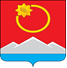 АДМИНИСТРАЦИЯ ТЕНЬКИНСКОГО ГОРОДСКОГО ОКРУГАМАГАДАНСКОЙ ОБЛАСТИП О С Т А Н О В Л Е Н И Е       03.03.2021 № 59-па                 п. Усть-ОмчугО подготовке и проведении Всероссийской переписи населения 2021 года на территории муниципального образования                                          «Тенькинский городской округ» Во исполнение Федерального закона от 25 января 2002 года  № 8-ФЗ «О Всероссийской переписи населения», руководствуясь Уставом муниципального образования «Тенькинский городской округ», в целях эффективной подготовки к проведению Всероссийской переписи населения 2021 года на территории Тенькинского городского округа, администрация Тенькинского городского округа п о с т а н о в л я е т:Создать комиссию по подготовке и проведению Всероссийской переписи населения в Тенькинском городском округе в 2021 году  и утвердить состав комиссии (приложение № 1).Утвердить положение о комиссии по подготовке и проведению Всероссийской переписи населения 2021 года на территории Тенькинского городского округа (приложение № 2).Настоящее постановление подлежит официальному опубликованию (обнародованию). И.о. главы  Тенькинского городского округа 		                   Е.Ю. РеброваПриложение № 1к  постановлению администрации Тенькинского городского округа Магаданской области от 03.03.2021 № 59-паКомиссия по подготовке и проведению Всероссийской переписи населения в Тенькинском городском округе в 2021 году _______________                                                                         Приложение № 2к  постановлению администрации Тенькинского городского округа Магаданской областиот 03.03.2021 № 59-паПоложениео комиссии по подготовке и проведению Всероссийской переписинаселения 2021 года на территории Тенькинского городского округаКомиссия по подготовке и проведению Всероссийской переписи населения 2021 года на территории Тенькинского городского округа (далее - Комиссия) образована в целях эффективной подготовки и проведения Всероссийской переписи населения 2021 года на территории Тенькинского городского округа.Комиссия в своей деятельности руководствуется Конституцией Российской Федерации, федеральными законами, указами и распоряжениями Президента Российской Федерации, постановлениями и распоряжениями Правительства Российской Федерации, законодательными актами Магаданской области, а также настоящим Положением.	.Основными задачами Комиссии являются:обеспечение согласованных действий исполнительных органов государственной власти, органов местного самоуправления, организаций для выполнения комплекса работ по подготовке и проведению Всероссийской переписи населения 2021 года на территории Тенькинского городского округа;оперативное решение вопросов, связанных со своевременной подготовкой и проведением Всероссийской переписи населения 2021 года на территории Тенькинского городского округа.Комиссия для решения возложенных на нее задач осуществляет следующие функции:рассматривает вопросы взаимодействия органов местного самоуправления и организаций, на которые возложено выполнение мероприятий по подготовке и проведению Всероссийской переписи населения 2021 года на территории Тенькинского городского округа; оказывает содействие органам государственной статистики в своевременном выполнении календарного плана работ по подготовке и проведению Всероссийской переписи населения 2021 года на территории Тенькинского городского округа;вносит предложения и принимает решения о работе органов местного самоуправления, организаций по вопросам, связанным с подготовкой и проведением Всероссийской переписи населения 2021 года на территории Тенькинского городского округа.Комиссия имеет право в установленном порядке заслушивать отчеты должностных лиц органов местного самоуправления, организаций, ответственных за выполнение мероприятий, связанных с подготовкой и проведением Всероссийской переписи населения 2021 года на территории Тенькинского городского округа.Состав Комиссии утверждается главой Тенькинского городского округа.Председатель Комиссии руководит деятельностью Комиссии, определяет порядок рассмотрения вопросов, вносит предложения об уточнении и обновлении состава Комиссии, несет персональную ответственность за выполнение возложенных на Комиссию задач.Заместитель председателя Комиссии обладает правами члена Комиссии, а также содействует председателю Комиссии в осуществлении его функций. В случае временного отсутствия председателя Комиссии его функции исполняет заместитель председателя Комиссии на основании поручения председателя Комиссии.Секретарь Комиссии формирует повестку дня заседания Комиссии, уведомляет членов Комиссии о месте, дате и времени проведения заседания Комиссии и повестке дня заседания Комиссии, приглашает по решению председателя Комиссии на заседание заинтересованных лиц, осуществляет подготовку материалов, необходимых для проведения заседания Комиссии, обеспечивает организацию документооборота  и делопроизводства Комиссии, ведет и оформляет протоколы заседаний Комиссии.Члены Комиссии вносят предложения по вопросам, подлежащимвключению в повестку дня заседания Комиссии, а также предложения о порядке обсуждения вопросов на заседаниях Комиссии и по проектам решений Комиссии, участвуют в подготовке материалов к заседаниям Комиссии, а также имеют право выступать на заседаниях Комиссии, пользуясь при этом правом решающего голоса по всем рассматриваемым Комиссией вопросам. Член Комиссии в случае невозможности участия в заседании Комиссии вправе направить в Комиссию в письменной форме свои предложения и замечания по существу рассматриваемых вопросов.Заседания Комиссии проводятся по мере необходимости, в соответствии с планом работы, утверждаемым председателем Комиссии. Заседание Комиссии считается правомочным, если на нем присутствует более половины членов Комиссии. Члены Комиссии участвуют в заседаниях Комиссии с правом замены (в случае отпуска, командировки или болезни). На заседаниях Комиссии может принимать участие лицо официально его замещающее. Решения Комиссии принимаются простым большинством голосов членов Комиссии, присутствующих на заседании, путем открытого голосования. В случае равенства голосов решающим является голос председателя Комиссии. Решения Комиссии оформляются протоколом, который подписывается председателем Комиссии или его заместителем, председательствующим на заседании.Решения, принятые Комиссией в пределах ее компетенции, являются обязательными для исполнительных органов местного самоуправления, расположенных на территории Тенькинского городского округа.Решение о прекращении деятельности Комиссии принимается постановлением администрации Тенькинского городского округа._________________________Реброва Е.Ю.- первый заместитель главы Тенькинского городского  округа Магаданской области председатель комиссииКруглов В.А.  -заместитель главы администрации Тенькинского городского округа, заместитель председателя комиссииОсмоловская Н.В. Члены комиссии:Беденко И.Е. --главный специалист отдела по организационному и информационному обеспечению комитета по правовому и организационному обеспечению,                      секретарь комиссии руководитель управления образования                   и молодежной политики Долгополова  М.В.Шевченко И.К. --руководитель комитета экономики и стратегического развития территорииначальник отдела культурыЧаброва М.В. -главный специалист территориальной администрации пос. МадаунВильданова Т.И.Лысенко С.С.Морозова Л.И.Коломаренко Д.В.Маликов А.И.Подобедова А.И.Лаптева Е.Н.Сафошкина С.Д.--главный специалист территориальной администрации пос. Омчак делопроизводитель  территориальной администрации пос. им. Гастеллодиректор МОГКУ «Тенькинский центр занятости населения» (по согласованию)директор МБУ «Тенькинский эксплуатационный центр»    (по согласованию)начальник Отд МВД России по Тенькинскому району в Магаданской области (по согласованию)уполномоченный представитель Хабаровскстата по вопросам переписи на территории Тенькинского городского округа (по согласованию)рководитель комитета финансов администрации Тенькинского городского округаи.о. руководителя (главного редактора) МКУ «Редакция газеты «Тенька»»